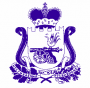 СОВЕТ ДЕПУТАТОВ РУССКОВСКОГО СЕЛЬСКОГО ПОСЕЛЕНИЯШУМЯЧСКОГО РАЙОНА СМОЛЕНСКОЙ ОБЛАСТИРЕШЕНИЕот 28 июня 2023 года                                                                                    № 12Об отчете Главы муниципального образования Руссковского сельского поселения Шумячского района Смоленской области о результатах деятельности за 2022 годЗаслушав и обсудив, представленный Главой муниципального образования Руссковского сельского поселения Шумячского района Смоленской области, отчет о результатах своей деятельности за 2022 год Совет депутатов Руссковского сельского поселения Шумячского района Смоленской областиРЕШИЛ:   1. Утвердить отчет Главы муниципального образования Руссковского сельского поселения Шумячского района Смоленской области   о результатах своей деятельности за 2022 год.   2.  Признать деятельность Главы муниципального образования  Руссковского сельского поселения Шумячского района Смоленской области за 2022 год  удовлетворительной.    3.  Отметить в деятельности Главы муниципального образования Руссковского сельского поселения Шумячского района Смоленской области  положительные итоги в решении вопросов:- оказание содействия депутатам Совета депутатов Руссковского сельского поселения Шумячского района Смоленской области в осуществлении ими своих полномочий; - конструктивное взаимодействие с  другими органами и должностными лицами местного самоуправления;- обеспечивание объективного, всестороннего и своевременного рассмотрения обращений граждан.  -подсыпка, грейдирование и расчистка дорог общего пользования местного значения от снежных заносов.- проведение ремонта дорог сельского поселения
     4.  Поручить  Главе муниципального образования Руссковского сельского поселения Шумячского района Смоленской области в ходе осуществления своей деятельности в 2023 году: - дальнейшее координирование деятельностью Совета депутатов Руссковского сельского поселения Шумячского района Смоленской области и постоянных комиссий;-обеспечение осуществления Администрацией  Руссковского сельского поселения Шумячского района Смоленской области полномочий по решению вопросов местного значения;-проведение ремонта дорог сельского поселения;
- благоустройство территории  поселения.    5.  Настоящее решение вступает в силу со дня его принятия и подлежит опубликованию в печатном средстве массовой информации органов местного самоуправления Руссковского сельского поселения Шумячского района Смоленской области «Информационный  вестник Руссковского сельского поселения».Глава муниципального образованияРуссковского сельского поселенияШумячского района Смоленской области                            Н.А.Марченкова